МИНОБРНАУКИ РОССИИФедеральное государственное бюджетное образовательное учреждение 
высшего образования«Ульяновский государственный университет»(УлГУ)П Р И К А З О прохождении практики В соответствии с календарным учебным графиком подготовки ординаторов факультета последипломного медицинского и фармацевтического образования ИМЭиФК УлГУ п р и к а з ы в а ю:1. Направить на производственную (клиническую) практику в сроки с ____ 20… г. по ____ 20… г. ординаторов _____ года обучения специальности:Указать:- специальность ординатуры;- Ф.И.О ординатора;- клиническая база для прохождения практики ординаторов.Назначить руководителем практики ординаторов от кафедры:Указать:- название кафедры - Ф.И.О. преподавателя кафедры, назначенного руководителем производственной клинической практики ординаторов2. Руководителям производственной (клинической) практики на кафедрах провести с ординаторами, направляемыми на практику инструктаж по охране труда, с соответствующими подписями в журнале по охране труда.3. Контроль за исполнением приказа возложить на декана факультета ПМФО.Первый проректор - проректор по учебной работе 				____________Проект приказа вносит:Декан факультета ПМФО								____________ЛИСТ СОГЛАСОВАНИЯВид документа: приказ по основной деятельности Регистрационный номер:Разработчик: Декан факультета ПМФО		Краткое содержание: О прохождении практики ЛИСТ РАССЫЛКИ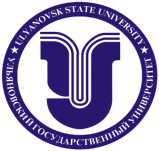  ___    ___________ 20__ №  ______ДолжностьФИОПодписьДатаНачальник УМУЗав. сектором практики УМУДиректор ИМЭиФКПодразделение (должность)ПодписьФИОДатаУправление документационного обеспеченияУчебно-методическое управлениеФакультет ПМФО